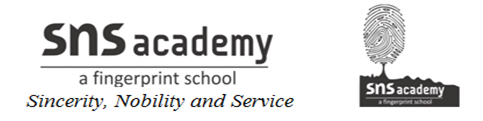 Subtracting DecimalsHow to subtract decimal number?To subtract decimal follow the below steps:● Write down the two decimal numbers, one number under the other number and line up the decimal points.● Convert the given decimals to like decimals.● Write the smaller decimal number under the larger decimal number in the column.● Arrange the decimal numbers in the column in such a way that the digits of the same place are in the same column.● Subtract the numbers in the column from the right.● Remember to place the decimal point down in the answer in the same place as the numbers above it.Eg-1)  Subtract  27.59 from 31.4Solution:We have 27.59 from 31.4Converting both the decimal numbers into like decimals,31.40 - 27.59Now arrange them in columns and subtract we get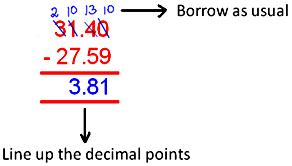 Eg-2) )  Subtract    243.86 from 402.1Solution:We have 243.86 from 402.1Converting both the decimal numbers into like decimals,402.10 - 243.86Now arrange them in columns and subtract we get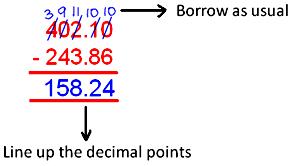 0Save3) One number is 107.06 and the other number is 79.17. Find the difference between both the numbers.Solution:One number is 107.06The other number is 79.17Therefore, the difference between both the numbers = 107.06 - 79.17 = 27.89